Bydd y disgyblion yn sgwrsio’n hyderus mewn amrywiaeth eang o gyd-destunau.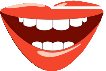 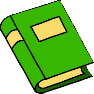 Bydd y disgyblion yn dangos dealltwriaeth o amrywiaeth o destunau, yn dewis a dethol y prifbwyntiau ac yn dangos dealltwriaeth o’r hyn sydd ymhlyg ynddynt drwy dynnu casgliadau lle bo’n briodol.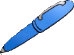 Bydd y dysgwyr yn ysgrifennu’n glir, yn amrywiol ac yn ddiddorol i amrywiaeth o bwrpasau, gan ddangos sylwgarwch, dychymyg a gafael sicr ar ffurf.Byddant yn rhoi sylw manwl i gyfraniadau eraill, drwy holi er mwyn derbyn syniadau a chyfrannu mewn modd sy’nystyried safbwynt eraill.Wrth ymateb i ystod eang o destunau byddant yn mynegi barn ac yn cyfeirio at blot, cymeriadau ac ambell agwedd ar arddull gan ddethol geiriau, ymadroddion, brawddegau a gwybodaeth berthnasol i gefnogi safbwynt.Byddant yn mynegi barn ac yn ei chefnogi ag ambell reswm.Byddant yn dangos ymwybyddiaeth gynyddol o ddilyniant drwy ddatblygu eu sgwrs yn bwrpasol.Byddant yn cywain, galw i gof a threfnu gwybodaeth oamrywiol ffynonellau.Yn aml, byddant yn dangos gwreiddioldeb wrth ddethol geiriau ac ymadroddion, gan ystyried pwnc, pwrpas, a natur y gynulleidfa.Byddant yn cadw diddordeb gwrandawyr drwy amrywio’u sgwrs at y diben gan ddefnyddio llais, goslef ac ystum yn ôl gofynion y cyd-destun.Bydd eu gwaith yn cynnwys paragraffau ac ystod o gystrawennau ac ymadroddion sy’n weddol gywir a Chymraeg eu naws.Wrth fynegi barn, byddant yn rhoirhesymau’n gyson i gefnogi’r farn honno. Byddant yn atalnodi ac yn treiglo’n gywir fel rheol.Byddant yn cyflwyno gwybodaeth yn eglur ac yn effeithiol, ac yn dangos gafael weddol dda ar gystrawen naturiol yr iaith lafar.Byddant yn defnyddio’u gwybodaeth o reolau sillafu er mwyn sillafu’n gywir. Bydd y gwaith yn ddarllenadwy ac wedi’i gyflwyno’n effeithiol.